           АКЦИОНЕРНОЕ  ОБЩЕСТВО              «УТЯШЕВОАГРОПРОМСНАБ»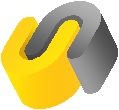 РЕШЕНИЕ О СОЗЫВЕ ГОДОВОГО ОБЩЕГО СОБРАНИЯ АКЦИОНЕРОВТюменская область, Тюменский район, Промзона20 мая 2021 г.ПОВЕСТКА ДНЯ:Созыв годового общего собрания акционеров общества.Определение формы проведения годового общего собрания акционеров общества.Определение даты, места и времени проведения годового общего собрания акционеров общества.Определение даты составления списка лиц, имеющих право на участие в годовом общем собрании акционеров общества.Определение повестки дня годового общего собрания акционеров общества.Утверждение порядка уведомления акционеров о проведении годового общего собрания акционеров общества.Определение перечня информации (материалов), предоставляемой акционерам при подготовке к проведению годового общего собрания акционеров общества, и порядка её предоставления.С целью подготовки и проведения годового общего собрания акционеров Акционерного общества «Утяшевоагропромснаб» по итогам деятельности за 2020 года Единоличный исполнительный орган Общества - Управляющий Индивидуальный предприниматель Сергеев Евгений Васильевич - рассмотрел вопросы повестки дня и принял следующие решения:Принятые решения:Вопрос 1: Созвать годовое общее собрание акционеров АО «Утяшевоагропромснаб» по результатам деятельности общества за 2020 г.Вопрос 2: Определить форму проведения Собрания - совместное присутствие акционеров для обсуждения вопросов повестки дня и принятия решений по вопросам, поставленным на голосование (собрание).Вопрос 3: Определить дату, место и время проведения Собрания: Вопрос 4: Определить 21 мая 2021 года, как дату фиксации лиц, имеющих право на участие в Собрании.Вопрос 5: Определить следующую ПОВЕСТКУ ДНЯ годового общего собрания акционеров:Утверждение годового отчета за 2020 г., годовой бухгалтерской отчетности за 2020 год.Распределение прибыли (убытков) за 2020 г., в том числе выплата (объявление) дивидендов по результатам 2020 г.Утверждение Отчета Управляющего ИП Сергеева Е.В. о результатах деятельности за 2020 год.Утверждение аудитора общества.Вопрос 6: О дате, месте, времени проведения годового общего собрания акционеров уведомить акционеров общества в соответствии с п. 7.10 Устава общества путем размещения информации:- на странице в сети Интернет на сайте Общества по адресу: www.uaps72.ru, в разделе «Акционерам».- на странице в сети Интернет, используемой Обществом для раскрытия информации по адресу: www.e-disclosure.ru/portal/company.aspx?id=4949Вопрос 7: Определить следующий перечень информации (материалов) и порядок ее предоставления акционерам при подготовке к проведению Собрания:- годовой отчет общества за 2020 год;- годовая бухгалтерская отчетность общества за 2020 год;- заключение аудитора общества по результатам проверки годовой бухгалтерской отчетности общества за 2020 год;- сведения о кандидате в аудиторы общества;- рекомендации по распределению убытка общества по результатам 2020 г., в том числе по размеру дивиденда по акциям общества и порядку его выплаты;Лица, имеющие право на участие в Собрании, имеют право ознакомиться с вышеуказанной информацией (материалами) с 21 мая 2021 г. в рабочие дни с 14.00 часов до 17.00 часов по адресу: Тюменская область, Тюменский район, территория Промзона Утяшевоагропромснаб, стр. 21,                 каб. 204. Тел. 8 (3452) 562-600  Управляющий ИП                                                                                          Сергеев Е.В.Дата проведения собрания:Время проведения собрания:Время начала регистрации лиц, имеющих право на участие в собрании:Место проведения собрания:15 июня 2021 года10 часов 00 минут09 часов 30 минутТюменская область, Тюменский район, территория ПромзонаУтяшевоагропромснаб, строение 21, каб. 204